Тема "Переместительное свойство сложения" Задачи:образовательные: познакомить с переместительным свойством сложения; формировать  вычислительные навыки, знания о  составе чисел, о равенствах и неравенствах; умение работать с числовым лучом; закрепить знания детей о классификации предметов и сравнение их по различным признакам.развивающие: развивать психические свойства такие, как внимание, мышление, память, волевые привычки (концентрация внимания, сосредоточение, аккуратность); нравственные качества, организованность, трудолюбие,.воспитательные: формировать  активность и познавательный  интерес к урокам математики через дидактические игры и личный опыт учащихся, а также аккуратное и бережное отношение к труду.Оборудование: геометрические фигуры, цифры , индивидуальные карточки с цифрами наглядное пособие «Поезд», «Фрукты».Ход урокаОрганизационный моментА)Ну-ка проверь, дружок,
Ты готов начать урок?
Все ль на месте,
Все ль в порядке
Ручка, книжка и тетрадка?
Все ли внимательно глядят?
Все ли правильно сидят ?
Б)Постановка учебных задач:-  сегодня на уроке мы с вами откроем новый очень важный закон в математике. Но сначала посчитаем устно.II. Устный счет- Игра «Цифры потерялись»На наборном полотне ( их 2)     3 7 5 2 8 1 9 4 6                                     3 7 5 2 8 1 9 4 6 А) 2 человека у доски :  Расставить числа в порядке возрастания и в порядке убывания.Б) Назвать предыдущее число  числа   6,( 3,9, 7)В) Назвать последующее число  числа   3,(5,4, 2)Г) Назвать соседей числа  6 ( 2,4,7)Д) Назвать число , стоящее справа от числа  3 (7,4,2 )Е) Назвать число , стоящее слева от числа  9 ( 6, 4, 7)Игра с мячом-  Счёт  от 2 до 9 ( 8- 3 ;  3-7;   6-2  ).3. На доске: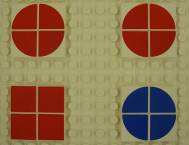 - Какие фигуры вы видите? (круги и квадраты)- Какая фигура лишняя? (рассмотреть разные варианты лишних фигур) ( 4. А сейчас мы с вами поиграем. Как называется игра, вы узнаете, когда отгадаете загадку:В поле лестница лежит 
Дом по лестнице бежит. (Поезд)- Игра называется «Поезд».На доске: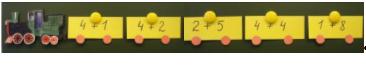 - Посмотрите, какой он длинный, наверное, в нем едет очень  много пассажиров.- Давайте посчитаем пассажиров в каждом вагоне. (Дети молча показывают ответ на индивидуальной карточке. Ответ записывается над каждым вагоном)5.Составление равенств по числовым лучам.  На доске:( запись на доске:           3+4=7                                         2+3=5                                         1+2=3 Что общего ? (равенства )III. Постановка учебной задачи- Сегодня мы с вами будем говорить о равенствах и постараемся открыть один из законов сложения.Физкультминутка ( запись)Дружно с вами мы считали и про числа рассуждали,А теперь мы дружно встали, свои косточки размяли. На счет раз кулак сожмем, на счет два в локтях сожмем.На счет три — прижмем к плечам, на 4 — к небесамХорошо прогнулись, и друг другу улыбнулисьПро пятерку не забудем — добрыми всегда мы будем.На счет шесть прошу всех сесть.Числа, я, и вы, друзья, вместе дружная 7-я.IV.Изучение нового материала.ПРЕЗЕНТАЦИЯ- Правильно мы сделали с вами вывод? ФизкультминуткаРаз - подняться, потянуться. 
Два - согнуться, разогнуться. 
Три - в ладоши три хлопка, 
Головою три кивка. 
На четыре - руки шире, 
Пять - руками помахать. 
Шесть - за парту сесть опять.IV. Закрепление изученного материалаРабота по учебнику. Стр. 70 № 160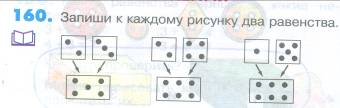 - Что видим на картинке? ( Фишки домино)- Чем они похожи? (Количество точек одинаковое)- Чем отличаются? (Их перевернули)- Какие равенства можем записать? (По 1 человеку у доски записывают)(Аналогично разобрать последний случай и записать в тетради и на доске.)Стр. 70 №161 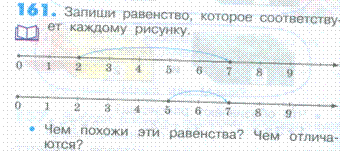 - Какие равенства можно составить?- Кто понял? (От точки 2 делаю 5 шагов вперёд, останавливаюсь на 7. Значит к 2 + 5 = 7)- Запишем в тетрадь.- Посмотрите на эти равенства.- В чем мы снова убедились? (От перестановки слагаемых значение суммы не изменяется)На доске: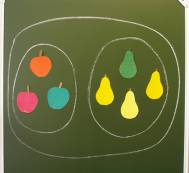 4+3=75+2=71+6=73+4=7- Что вы видите на доске? (Яблоки, груши или фрукты)- Выберите равенства, которые соответствуют рисунку и назовите? (По 1 человеку выходят к доске и подчеркивают верное равенство)- Давайте запишем их в тетрадь.- Прочитайте какие равенства записали?V. Итог урока- Что нового узнали на уроке?